Email signature template Pick any signature in this template and easily customize it with your own logo, photo, website & social profiles to create a professional-looking email signature. Follow the instructions to use the template:Step 1: Edit the signature below with your information The C is the new logo for the CAHS, and connects to the CAHS LinkedIn Page and S is for the Syndemic Solutions Summit.The logos below can reflect your current grants. Feel free to add additional ones. Step 2: Hover over the signature and click to select all the elements in the signature.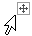 Step 3: Select Copy (Ctrl + C).Step 4: To use it as a new signature, open Outlook and Select File > Options.
Select Mail > Signatures. 
Select New, type a name, and select OK. 
In the Edit signature box, paste your signature and select Save. To set your new signature as default, select the drop-down box next to New Messages or Replies/forwards under Choose default signature, and pick your new signature.EDITABLE Signature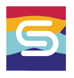 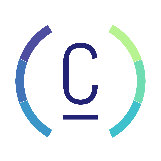 Name (she/her/hers)TitlePhone 816.235.XXXX  Fax 816.235.1701Web url  Email @umkc.eduThe Collaborative to Advance Health Services
2464 Charlotte St, Kansas City, MO 64108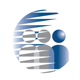 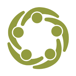 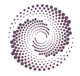 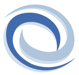 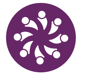 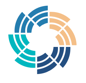 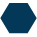 